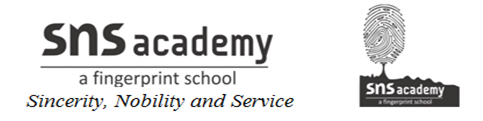 STD: IV                                                                      SUB: SOCIAL           Lesson -10 Read the clues and solve the word puzzle.ACROSS4 A mode of transportused to drop food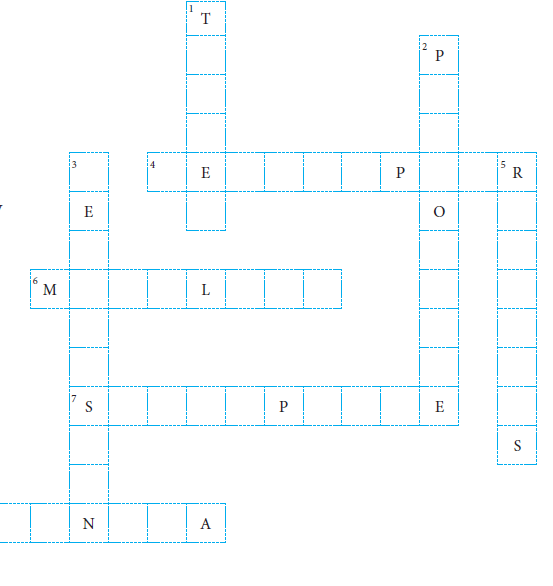 and medicines duringa natural disaster6 Roads made of stone,cement and tar7 A device used by manyto access the Internet8 A means ofcommunicationto educate andentertain peopleDOWN1 A ship that carries oiland petroleum2 A place where stampscan be bought3 A machine whichshows picturesabout what ishappening aroundthe world5 This is considered to be the lifeline of India